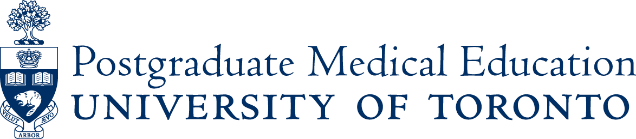 Resident: <LAST NAME, First Name>STAGE OF REMEDIATION: Request for Remediation Interim Report	 Extension of Remediation (if needed)		 Completion ReportPress ‘Control” and click once on the link below to move to the section of report you want:Request for RemediationRemediation PlanInterim Report Completion ReportPGME Administration Only:NOTES for Completion:Please review BOE Process for Resident in Academic DifficultyFill in YELLOW highlighted informationSend the final version of plan in Word format with consistent formatting, page numbers to pgboe@utoronto.caREQUEST FOR REMEDIATIONDraft Date: <Date>		         Date Revised Post-BOE:                           FOR:	< Resident LAST NAME, First Name >	< Training Program Name >	< Training Year >A.  REQUEST OF RESIDENCY PROGRAM COMMITTEE TO       PGME BOARD OF EXAMINERS(Click on a box, delete options that don’t apply) 	   Remediation for << e.g. 6 months/blocks >> dates X to Y	Probation for << e.g. 6 months/blocks >> dates X to Y	Remediation with Probation for <<e.g. 6 months/blocks >> dates X to Y	Dismissal	OTHER:The PLAN will focus on meeting the goals and objectives related to:[Note: the remedial plan should focus on no more than 2-3 CanMEDS Roles at a time.(Click on box)]B.  BACKGROUNDTrainee Information Dr. <<Resident Name>> is currently a Resident in the XX year of the <<Program>>.  The <<Program>> is a <<duration>> training program. Based on current level of performance, we request that during this period of remediation, Dr. <<Resident Name>> be evaluated at the PGYX level. Board of Examiner’s ProfileOutline all previous Board of Examiner actions for this trainee:(Click on a box, delete options that don’t apply)   Not Applicable  Dr. <<Resident Name>> was previously considered by the Board of Examiners-PG on <BOE meeting DATE> with respect to <<i.e. Remediation/Remediation with Probation etc.>>. The Board of Examiners-PG approved the request.On <BOE meeting DATE> the Board of Examiners-PG decided <OUTCOME i.e. Extension of remediation, successful completion etc.>Training ProfileIn the <<program name>> program, a “pass” is 3/5Examination Results for all years of residency Group like examinations together for comparison purposes (e.g. in-training exams for each year grouped together, OSCE scores for each year grouped together)NOTES: PGME will download ITERs from POWER and include with packageSend other evaluations and/or documents relevant to the need for remediation, if anyC.  PLANRationale for RemediationIdentify the aspects of the Trainee’s performance or behaviour that requires remedial attention (provide a brief 2-3 paragraph summary in narrative form that outlines the rationale for the request; do not identify any specific wellness issues).Purpose of Remediation(Click on a box, delete options that don’t apply) 	 To provide a period of focused education to enable the resident to meet the     <<Program>> Goals & Objectives for << Residency Training Level >>   To provide a period of focused education to << DETAILS>>   Other: << DETAILS>>Details of Remedial PlanThe proposed remediation period will be X blocks:REMEDIATION PLANSpecific remedial plan goals, strategies, evaluation/outcome measures are listed in the following table:Use one table for each CanMEDS roleConsistently use either Months or Blocks throughout the report and planAdd more rows to tables as neededAdd more tables as needed List of Assessment Tools/Forms used in this plan (separate files): NOTE: Resident may provide forms to assessors; however, it is the Program’s responsibility to distribute all forms to assessors at the start of the remediation and to collect all formsOutline typical week during remediation period (e.g. academic half-day, clinical sessions, coaching sessions, protected reading time, etc.)* Please note that faculty/coach remediation sessions will depend on schedule availability. Time off during the remediation period, for vacation or CME leave, requires approval by the Remediation Coordinator and Program Director. Generally time off is not taken during the last month of remediation, during any scheduled evaluation (e.g. OSCE) or during the week before any BOE meeting where the resident’s case is being presented. Resident Call to be organized so as not to interfere with coaching/protected time.Outcome of RemediationUpon successful completion of the remedial plan:Dr. <<Resident Name >> would begin residency training for PGY <<training level>>ORDr. <<Resident Name >> would have completed the PGY <<training level>> residency trainingORDr. << Other planned next step>>Upon unsuccessful completion of the remedial plan:<<planned next step>> Development of the Remediation planThe following due process steps must be completed prior to this remediation plan being presented at the BOE-PG. Failure to comply with any of these steps will result in this remediation plan moving to a future meeting. The remediation plan was sent to the resident by email on <DATE> The Program Director met with the resident to review the remediation plan on <DATE> I, <RESIDENT NAME>, was offered the opportunity to meet about and present my views on my remediation plan with the Residency Program Committee (RPC) and I:  ACCEPTED and met with the RPC on <DATE>  DECLINED this opportunityI, <RESIDENT NAME>, agree with the remediation plan: Yes    No __________________________________                Date:Resident SignatureThe remediation plan was reviewed and approved by the Residency Program Committee (RPC) on <DATE>There are extenuating circumstances identified by the Residency Program Committee (RPC) which may impact the implementation of this plan:  Yes    No 9. Signed & Dated______________________________		Date:<PD NAME>, Program Director<PROGRAM NAME>INTERIM REPORTDraft Date:    <Date>D.  REPORT TO PGME BOARD OF EXAMINERSUPDATE: <<e.g. 3 months/blocks>> report of current <<total length of plan e.g. 6 months/blocks>> remedial plan from dates X to YE.  SUMMARY        	        Summary of current status:Provide a brief narrative summary of this resident’s progress with respect to program expectation (1-2 paragraphs)Comment on projected outcome at the end of this remediation period.  Progress during RemediationDr. <<Resident Name>>’s ITER/ITARs pertaining to <<period of time, e.g. 3 months>> on remediation are as follows:PGME will download ITERs from POWER and include with package Fill in remediation plan table. Link to (press control and click):  Remediation Plan Development of the REPORTThis interim remediation report was forwarded to Dr. <<Resident Name>> for review on << date>>.The resident met with the Program Director to review progress under remediation on << date>>.Program Director:Program:Date:COMPLETION REPORTDraft Date:   <Date>F.  REPORT TO PGME BOARD OF EXAMINERSFINAL report for current remedial plan <<< dates X to Y >>>>G.  SUMMARY OF CURRENT STATUSProvide a brief narrative summary of this resident’s progress with respect to program expectation (1-2 paragraphs)Dr. <<Resident Name >>’s ITER/ITARs pertaining to the final <<months/blocks>> on remediation are as follows: (new information only)PGME will download ITERs from POWER and include with packageFill in remediation plan table. Link to (press control and click):  Remediation Plan Outcome of RemediationDr. <<Resident Name>> has successfully completed the objectives of the remedial plan.   Development of the REPORTThis completion of remediation report was forwarded to Dr. <<Resident Name>> for review on << date>>.The resident met with Program Director, <<PD name>> to review progress under remediation on << date>> RPC decision regarding time spent in remediation It is at the discretion of the PD and the RPC to award credit for blocks/months spent in remediation (none, some or all) towards the regular residency training program. This determination may be made at any time before the end of training. Promotion Date(The following date is ‘anticipated’ and can be changed at any point at the discretion of the PD and RPC. If the anticipated date identified for promotion changes after this completion form has been submitted please ensure that you notify registration at PGME accordingly)Dr. <<Resident Name >> is anticipated to be promoted to PGY <<training level>> as of << date>> Signed & Dated_________________________		<<PD NAME>>, Program Director		Date:<<PROGRAM>>   Activities and Reports DateRequest for Remediation Submission to BOE Meeting Letter from the Chair, BOE         Date Revised Request for Remediation Post-BOE          (Current Approved Plan)Interim Report Submission to BOE Meeting Completion Report Submission to BOE Meeting Extension of Remediation Submission to BOE meeting(if needed)	  Medical Expert	 Communicator	  Collaborator	  Advocate	  Scholar	  Leader/Manager	  ProfessionalRotation ServiceBlockStart/ End DateLocationOverallITER/ITARScoreComments from ITER/ITARPGYX (Date – Date)PGYX (Date – Date)PGYX (Date – Date)PGYX (Date – Date)PGYX (Date – Date)PGYX (Date – Date)DatesTestResultComparator (e.g. mean & SD for comparators)Block ofAcademic YearBlock ofRemediationRotation DatesRotation ServiceLocationRotation SupervisorsClinical Responsibilities1234566.1 <<CanMEDS Role>> Goals and Objectives: e.g. To improve in…; To satisfactorily complete…; To demonstrate6.1 Month/Block: <<XX Blocks (Start date – End date)>> CanMEDS Role: <<e.g. Medical Expert>>	6.1 Month/Block: <<XX Blocks (Start date – End date)>> CanMEDS Role: <<e.g. Medical Expert>>	6.1 Month/Block: <<XX Blocks (Start date – End date)>> CanMEDS Role: <<e.g. Medical Expert>>	6.1 Month/Block: <<XX Blocks (Start date – End date)>> CanMEDS Role: <<e.g. Medical Expert>>	Learning or Teaching StrategyAssessment of AchievementPROGRESS(Complete for Interim Report & continue for Completion Report)OUTCOME(Complete for Interim Report & continue for Completion Report)Describe the proposed remedial education and the resources available to the Trainee; Append detailed schedule for teaching topics, faculty for each topic, approach to teachingState the:evaluation method / tool criteria being evaluatedname the assessment tool(s)/form(s), append assessment tools/forms, PGY level to be evaluated atfrequency of evaluationbenchmarks for achievement (e.g. 70% or greater in XX is a pass)Describe activities that have taken place and progress that has been observedReport on each assessment tool that is described under Assessment of AchievementExample:Resident was rated 3/5 on his/her ITERIndicate outcome (e.g. pass or fail)6.2 <<CanMEDS Role>> Goals and Objectives: e.g. To improve in…; To satisfactorily complete…; To demonstrate6.2 Month/Block: <<XX Blocks (Start date – End date)>> CanMEDS Role: <<e.g. Communicator>>6.2 Month/Block: <<XX Blocks (Start date – End date)>> CanMEDS Role: <<e.g. Communicator>>6.2 Month/Block: <<XX Blocks (Start date – End date)>> CanMEDS Role: <<e.g. Communicator>>6.2 Month/Block: <<XX Blocks (Start date – End date)>> CanMEDS Role: <<e.g. Communicator>>Learning or Teaching StrategyAssessment of AchievementPROGRESS(Complete for Interim Report & continue for Completion Report)OUTCOME(Complete for Interim Report & continue for Completion Report)Describe the proposed remedial education and the resources available to the Trainee; Append detailed schedule for teaching topics, faculty for each topic, approach to teachingState the:evaluation method / tool criteria being evaluatedname the assessment tool(s)/form(s), append assessment tools/forms, PGY level to be evaluated atfrequency of evaluationbenchmarks for achievement (e.g. 70% or greater in XX is a pass)Describe activities that have taken place and progress that has been observedReport on each assessment tool that is described under Assessment of AchievementExample:Resident was rated 3/5 on his/her ITERIndicate outcome (e.g. pass or fail)6.3 <<CanMEDS Role>> Goals and Objectives: e.g. To improve in…; To satisfactorily complete…; To demonstrate6.3 Month/Block: <<XX Blocks (Start date – End date)>> CanMEDS Role: <<e.g. Professional>>6.3 Month/Block: <<XX Blocks (Start date – End date)>> CanMEDS Role: <<e.g. Professional>>6.3 Month/Block: <<XX Blocks (Start date – End date)>> CanMEDS Role: <<e.g. Professional>>6.3 Month/Block: <<XX Blocks (Start date – End date)>> CanMEDS Role: <<e.g. Professional>>Learning or Teaching StrategyAssessment of AchievementPROGRESS(Complete for Interim Report & continue for Completion Report)OUTCOME(Complete for Interim Report & continue for Completion Report)Describe the proposed remedial education and the resources available to the Trainee; Append detailed schedule for teaching topics, faculty for each topic, approach to teachingState the:evaluation method / tool criteria being evaluatedname the assessment tool(s)/form(s), append assessment tools/forms, PGY level to be evaluated atfrequency of evaluationbenchmarks for achievement (e.g. 70% or greater in XX is a pass)Describe activities that have taken place and progress that has been observedReport on each assessment tool that is described under Assessment of AchievementExample:Resident was rated 3/5 on his/her ITERIndicate outcome (e.g. pass or fail)Role / FunctionName / DetailsRemediation Coordinator (i.e. the person responsible for overseeing the entire plan throughout the remediation period; often this is the Program Director, however it may be someone else) Non-Evaluative Mentor(s) (i.e. a faculty member to provide guidance and support to resident about any issues that arise during remediation. The mentor has a non-evaluative role. The resident and Program Director select the mentor collaboratively and it is someone the resident feels comfortable with. Mentors can be from the same discipline/specialty but this is not required; an existing professional relationship is not required.Faculty Tutors (if applicable) (i.e. Faculty members assigned to support resident learning for specific activities outlined in the remediation plan)Other ArrangementsOn-Call ArrangementsMondayTuesdayWednesday ThursdayFridayAMPMRotation ServiceBlockStart/ End DateLocationOverallITER/ITARScoreComments from ITER/ITARRotation ServiceBlockStart/ End DateLocationOverallITER/ITARScoreComments from ITER/ITAR